Ajay Kumar Garg Engineering College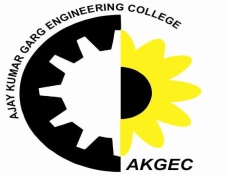 UNDERTAKING FROM STUDENTI…………..……. of B.Tech / MCA / ………………..year, desire to attend the offline classes to be conducted by the college.I fully understand the need of observing proper social distancing and wearing a mask. I undertake that I will take all necessary precautions as well as follow all policies / regulations issued by the College from time to time. I also undertake that I will immediately inform the College in case of any symptoms of COVID-19  for myself or any of my colleagues. Name :Signature :Roll No.: UNDERTAKING FROM PARENTI …………………….., am willing to permit my ward  …….……….…. of B.Tech / MCA  ….... year to attend the offline classes that may be started by the College. I undertake that my ward will strictly follow all the policies / regulations issued by the College from time to time. I also undertake that I will ensure that my ward does not suffer from any symptoms of COVID-19 at the time of joining the College. Name :Signature :